Ataköy’e müjdeli haberÖmer ERBİL Hürriyet23 Haziran 2017 - 21:11Son Güncelleme : 24 Haziran 2017 - 09:07ATAKÖY sahilde Blumar projesinin yapılacağı tarihi Baruthane binalarının bulunduğu 160 parsel mahkemenin ihaleyi iptal etmesi üzerine yapılaşma tehdidinden tamamen kurtuldu. TOKİ’nin yıllık 6 milyon TL’den 49 yıllığına Çelebican AŞ’ye kiraladığı parselde 80 metre yükseklikte 7 blok inşa edilecekti. İstanbul 8. İdare Mahkemesi kiralama işleminin hukuksuz olduğunu belirterek işlemi iptal etmişti. TOKİ, Danıştay’a itirazı bir gün geciktirince 13. Dava Dairesi mahkeme kararını temyiz yolu kapalı olmak şartıyla onadı. Böylelikle Bakırköy Belediyesi’nin park olmasını istediği alan yapılaşmaya kapatıldı.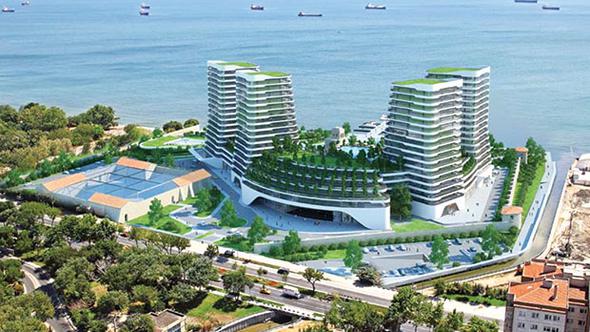 